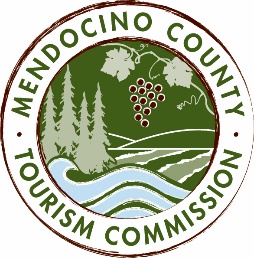 MENDOCINO COUNTY TOURISM COMMISSION, INC.MARKETING COMMITTEE AGENDADATE:		Wednesday March 16, 2016 TIME:		2:00PM PLACE:	Visit Mendocino County, 390 W. Standley St., Ukiah CA 95482Visit Mendocino County, 345 N. Franklin St., Fort Bragg CA 95437		Little River Inn, 7901 Highway One, Little River, CA 95456Mendocino Community Network, Internet Service Provider, e10700 Ford St, Mendocino, CA 95460CALL-IN:	641-715-3274; ACCESS CODE: 1024909#CALL TO ORDERROLL CALLCHAIR’S COMMENTSPUBLIC COMMENT - Brown Act Requirements: Pursuant to the Brown Act, the Committee cannot discuss issues or take action on any requests during the comment period APPROVAL OF MINUTES FROM FEBRUARY 19, 2016 MEETINGOLD BUSINESSAdvertising Campaign for remainder of FY 2015/16
NEW BUSINESSDiscussion Items:Advertising Plan FY 2016/17http://pulsepointdemo.com/view/mail?iID=GFtLdkZn5kn6f2jLK65nWeekend Sherpa programOutdoors Co-op with Visit CAPhotographers: Brian Klonoski in March; Photo Safari in AprilPR Proposal FY 2016/17Videographer: Jay Watson: http://jay.gprojectgear.comRebrandingAction Items:Community Communications PlanSocial Media Consultant FY 2016/17NEXT MEETING DATEADJOURN